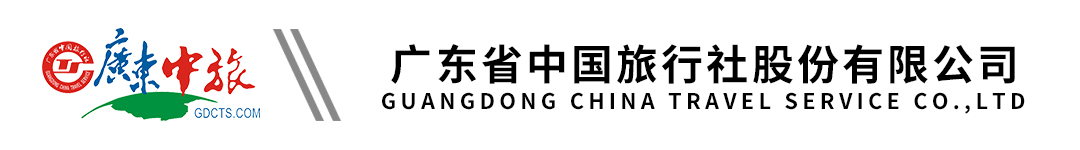 土耳其经典超值10天 ▏经典超值 ▏番红花城 ▏安卡拉 ▏卡帕多奇亚 ▏伊兹密尔 ▏库萨达斯 ▏棉花堡 ▏孔亚 ▏全国联运（北京CZ）行程单行程安排费用说明购物点其他说明产品编号AA17083311489TS出发地北京市目的地土耳其行程天数10去程交通飞机返程交通飞机参考航班去程：CZ679 北京-伊斯坦布尔 0030-0610去程：CZ679 北京-伊斯坦布尔 0030-0610去程：CZ679 北京-伊斯坦布尔 0030-0610去程：CZ679 北京-伊斯坦布尔 0030-0610去程：CZ679 北京-伊斯坦布尔 0030-0610产品亮点北京直飞土耳其首都伊斯坦布尔，可申请全国联运北京直飞土耳其首都伊斯坦布尔，可申请全国联运北京直飞土耳其首都伊斯坦布尔，可申请全国联运北京直飞土耳其首都伊斯坦布尔，可申请全国联运北京直飞土耳其首都伊斯坦布尔，可申请全国联运天数行程详情用餐住宿D1北京早餐：X     午餐：X     晚餐：X   航班上D2北京/伊斯坦布尔-番红花城 (车程：约5小时)早餐：X     午餐：当地午餐     晚餐：酒店晚餐   特色民居 (不挂星)D3番红花城-安卡拉-卡帕多奇亚 (车程：约4小时)早餐：酒店早餐     午餐：当地午餐     晚餐：酒店晚餐   当地五星酒店D4卡帕多奇亚早餐：酒店早餐     午餐：瓦罐焖肉午餐     晚餐：酒店晚餐   当地五星酒店D5卡帕多齐亚-孔亚-棉花堡  (车程：约4小时)早餐：酒店早餐     午餐：长条披萨餐     晚餐：酒店晚餐   五星级温泉酒店D6棉花堡-希林斯小镇-库萨达斯/伊兹密尔  (车程：约4小时)早餐：酒店早餐     午餐：当地午餐     晚餐：酒店晚餐   库萨达斯或伊兹密尔爱琴海海边五星级酒店D7伊兹密尔/库萨达斯-布尔萨（约420公里 ，车程6小时）早餐：酒店早餐     午餐：当地午餐     晚餐：酒店晚餐   当地五星D8布尔萨-伊斯坦布尔早餐：酒店早餐     午餐：当地午餐     晚餐：海峡海景烤鱼餐   当地五星级酒店D9伊斯坦布尔/北京早餐：酒店早餐     午餐：X     晚餐：X   航班上D10北京早餐：X     午餐：X     晚餐：X   无费用包含1.机票标准：北京起止（可申请全国联运）全程团队经济舱机票及机场税，团队机票不允许改名、退票、改票、改期。（不含航空公司临时新增的燃油附加费）1.机票标准：北京起止（可申请全国联运）全程团队经济舱机票及机场税，团队机票不允许改名、退票、改票、改期。（不含航空公司临时新增的燃油附加费）1.机票标准：北京起止（可申请全国联运）全程团队经济舱机票及机场税，团队机票不允许改名、退票、改票、改期。（不含航空公司临时新增的燃油附加费）费用不包含1.护照费用；1.护照费用；1.护照费用；项目类型描述停留时间参考价格糖果店土耳其软糖是土耳其非常著名的特产，通常以玫瑰香水、乳香树脂与柠檬调味，软糖呈胶状、质地柔软有弹性、类似果冻，又带有一定的粘稠度，包装精美，甜而不腻。60 分钟皮革工厂土耳其是世界上皮革工业发达国家之一，每季推出的款式变化比较新颖、独特、颜色搭配鲜亮自然大方、不仅有自己本国的设计理念，大多数融合了意大利、法国的流行元素。首先欣赏一场精彩的T台秀，帅哥、美女身着各式皮衣纷纷亮相T台相继登场走秀。经专业人士的讲解，了解土耳其皮衣的特质后，由专业的服务人员将根据您个人的需求提供专业的意见，使您购得满意的皮具。60 分钟棉纺店或乳胶店家用品（枕头，床垫或其他制品）60 分钟手陶瓷馆观看手工陶瓷的制作过程60 分钟手工地毯 博物馆3世纪，马可波罗曾写到“世界上最好最漂亮的地毯只能在土耳其找到。”它继承了土耳其的古老传统，是土耳其最有代表性、最值得骄傲的民间艺术品之一。早在奥斯曼帝国繁荣时期，地毯已经远销欧洲和远东，拥有土耳其地毯曾成为财富和身分的象征，它常常会在欧洲皇室贵族的财产及遗产记录中出现.古董土耳其地毯主要作为收藏品被收藏家们所关注。它们做工精细、色彩艳丽，不含任何化学成分的染色，纯天然的原材料和纯手工的传统技艺，具有极高的收藏价值，是现代地毯所不能比拟的。无论是否拥有它,都值得欣赏它的美60 分钟珠宝店独一无二的不止是灵感。进入店内，您会被各式各样设计的珠宝震撼的目瞪口呆，珠宝样式从简单的串珠项链到设计奢华的珠宝艺术品、从极具时尚感的珠宝饰品到精致优雅的复古珠宝，这里应有尽有。土耳其文化历史悠久，很多珠宝设计师都以此为灵感进行设计，这一点在其设计的珠宝中就看得出来。60 分钟预订须知服务标准说明：温馨提示1、棉花堡景区需要脱鞋进入，石灰岩上面覆有一层白色的钙质，踩上去有些滑，小童、老人及孕妇建议亲人陪同，谨防滑倒。签证信息土耳其旅游电子签报名材料1、护照扫描件：非空页需要全部彩色扫描，护照有效期必须至少有6个月保险信息1、此团为旅行社同业拼团，广东省中国旅行社股份有限公司委托旅游目的地具有相应资质的旅行社承接本旅行团在当地的接待业务，接待社的相关信息以及导游、领队的姓名和电话，在出团说明会时派发的行程表中告知，旅客对此表示同意。若本社此团收客人数太少(不足10人)则不开出团说明会，敬请谅解。